[Child’s name] Goes to the BeachMy name is [child’s name].   I am going to the beach!I will hear waves, birds, and kids laughing.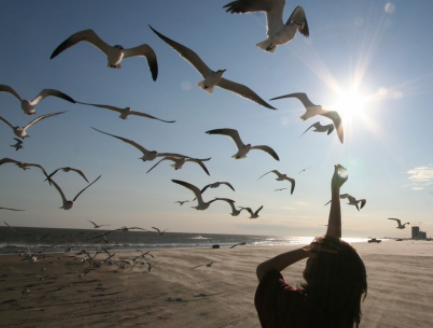 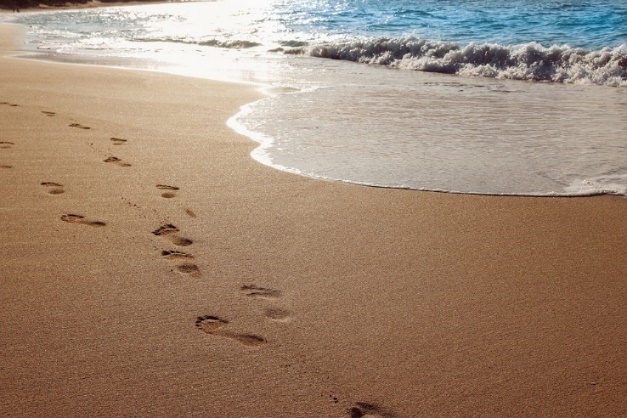 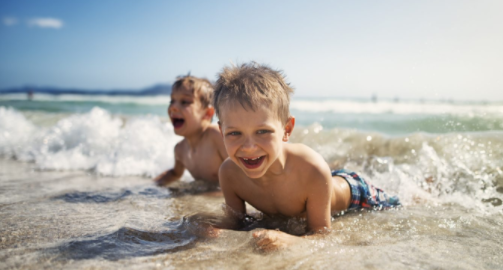 I will feel the sand.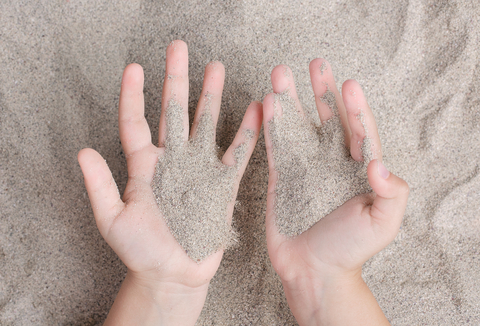 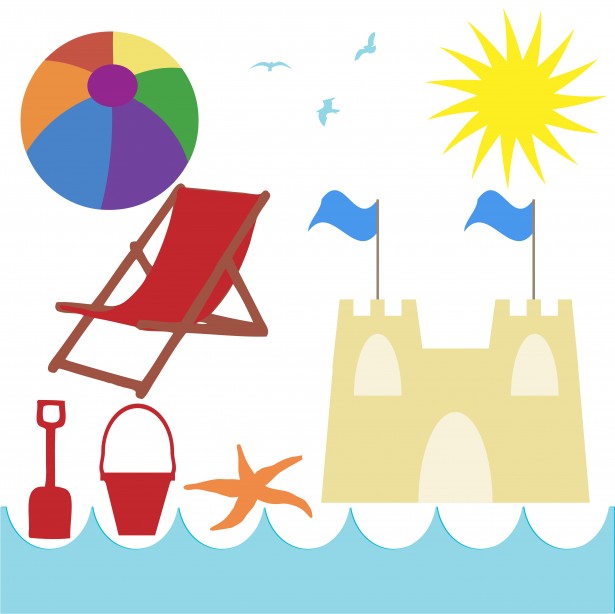 I will see soooooo many fun things.    Let’s see what I can find:Sun					Ball   			Chair   			Bucket				Starfish			Birds   		Shovel   				Sandcastle  There are rules at school.  Rules like listen to my teacher, and quiet lips.  I follow the rules so I can have fun with my friends.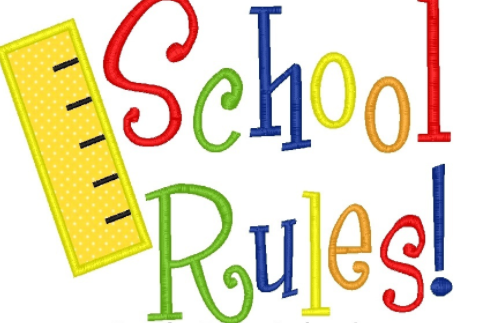 Guess what??????There are rules at the beach tooooo!  Beach rules keep me safe so I can have fun.Here are the beach rules: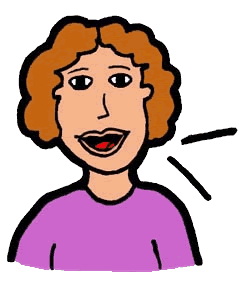 Listen to my mom’s words.  Hold mom’s hand to go into the water.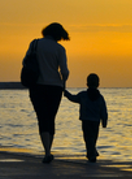 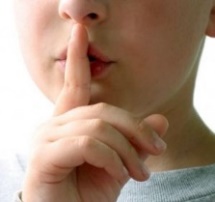 Quiet lips.Hands to self.  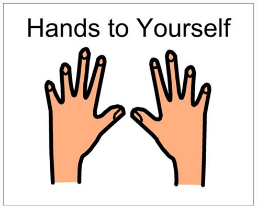 _________________________________________________________________________________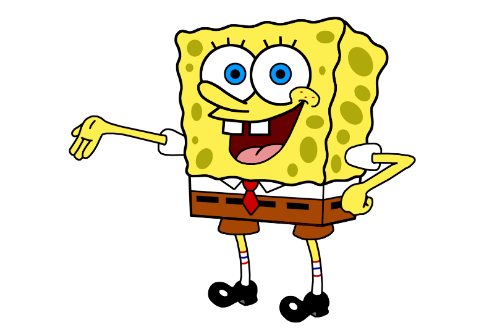 Sponge Bob has rules too!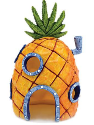 Live in a pineapple. Take turns with Patrick and Sandy, and all my friends. 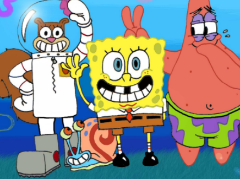 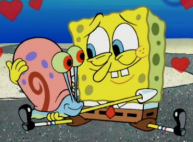 Keep Gary safe. Quiet sponge lips. 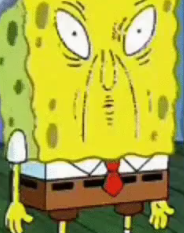 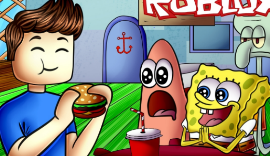 Be a good listener at Krusty Krab. I will try hard to follow the beach rules, like the rules at school, and like Sponge Bob!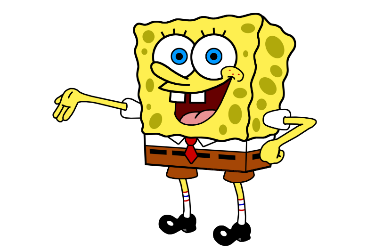 